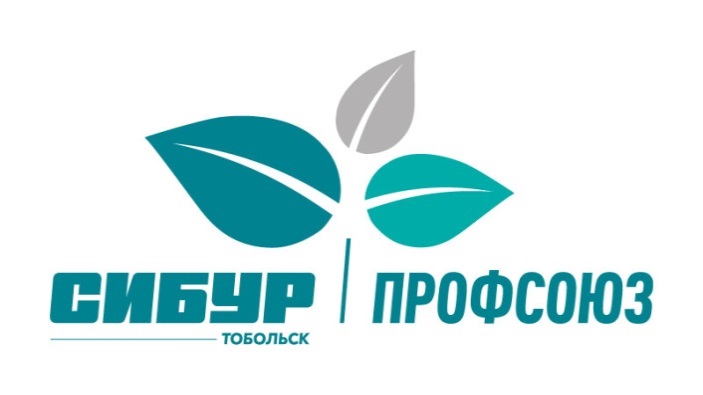 Политика обработки персональных данных в ППО ООО «ЗапСибНефтехим» Нефтегазстройпрофсоюза РоссииВерсия, 1.0
В документе приведено описание политики обработки персональных данных в первичной профсоюзной организации ООО «Западно-Сибирский Нефтехимический Комбинат» Общероссийского профессионального союза работников нефтяной, газовой отраслей промышленности и строительства.                                                                                                                            Утверждено профсоюзным комитетом первичной профсоюзной организации                    Протокол № __ от «__» __________  202__ г.
Содержание1.	Общие положения	32.	Основные понятия	43.      Принципы обработки персональных данных	54.     Права и обязанности Оператора	55.	Права субъектов персональных данных	66.	Основные цели обработки персональных данных	67.	Правовые основания обработки персональных данных	78.	Категории обрабатываемых персональных данных и категории субъектов	89.	Порядок и условия обработки персональных данных	910.	Уточнение, исправление, удаление и уничтожение персональных данных	10 1. Общие положенияПолитика обработки персональных данных в Первичной профсоюзной организации ООО «Западно-Сибирский Нефтехимический Комбинат» Общероссийского профессионального союза работников нефтяной, газовой отраслей промышленности и строительства (далее – Политика) разработана в соответствии с Федеральным законом от 27.07.2006 № 152-ФЗ «О персональных данных» (далее – Федеральный закон).Настоящая Политика определяет порядок обработки персональных данных и меры по обеспечению их безопасности в Первичной профсоюзной организации ООО «Западно-Сибирский Нефтехимический Комбинат» Общероссийского профессионального союза работников нефтяной, газовой отраслей промышленности и строительства (далее – Профсоюз, Оператор) с целью защиты прав и свобод человека и гражданина при обработке его персональных данных, в том числе защиты прав на неприкосновенность частной жизни, личную и семейную тайну.Настоящая Политика является общедоступным документом и подлежит публикации на официальном сайте Оператора в сети Интернет.Положениями настоящей Политики руководствуются все работники Оператора и члены профсоюзной организации.Положения настоящей Политики служат основой для разработки Оператором локальных нормативных актов, детализирующих вопросы обработки и защиты персональных данных.Основные понятияавтоматизированная обработка персональных данных – обработка персональных данных с помощью средств вычислительной техники;блокирование персональных данных - временное прекращение обработки персональных данных (за исключением случаев, если обработка необходима для уточнения персональных данных);информационная система персональных данных - совокупность содержащихся в базах данных персональных данных и обеспечивающих их обработку информационных технологий и технических средств;обезличивание персональных данных - действия, в результате которых невозможно определить без использования дополнительной информации принадлежность персональных данных конкретному субъекту персональных данных;обработка персональных данных - любое действие (операция) или совокупность действий (операций), совершаемых с использованием средств автоматизации или без использования таких средств с персональными данными, включая сбор, запись, систематизацию, накопление, хранение, уточнение (обновление, изменение), извлечение, использование, передачу (распространение, предоставление, доступ), обезличивание, блокирование, удаление, уничтожение персональных данных;оператор - государственный орган, муниципальный орган, юридическое или физическое лицо, самостоятельно или совместно с другими лицами организующие и (или) осуществляющие обработку персональных данных, а также определяющие цели обработки персональных данных, состав персональных данных, подлежащих обработке, действия (операции), совершаемые с персональными данными;персональные данные – любая информация, относящаяся к прямо или косвенно определённому или определяемому физическому лицу (субъекту персональных данных);предоставление персональных данных – действия, направленные на раскрытие персональных данных определённому лицу или определённому кругу лиц;распространение персональных данных - действия, направленные на раскрытие персональных данных неопределённому кругу лиц;трансграничная передача персональных данных - передача персональных данных на территорию иностранного государства органу власти иностранного государства, иностранному физическому или иностранному юридическому лицу; уничтожение персональных данных - действия, в результате которых невозможно восстановить содержание персональных данных в информационной системе персональных данных и (или) результате которых уничтожаются материальные носители персональных данных.Принципы обработки персональных данныхОбработка персональных данных в Профсоюзе осуществляется на основе следующих принципов:законности и справедливой основы;ограничения обработки персональных данных достижением конкретных, заранее определенных и законных целей;недопущения обработки персональных данных, несовместимой с целями сбора персональных данных;недопущения объединения баз данных, содержащих персональные данные, обработка которых осуществляется в целях, несовместимых между собой;обработки только тех персональных данных, которые отвечают целям их обработки;соответствия содержания и объема обрабатываемых персональных данных заявленным целям обработки;недопущения обработки персональных данных, избыточных по отношению к заявленным целям их обработки;обеспечения точности, достаточности и актуальности персональных данных по отношению к целям обработки персональных данных; уничтожения либо обезличивания персональных данных по достижении целей их обработки или в случае утраты необходимости в достижении этих целей, при невозможности устранения Профсоюзом допущенных нарушений обработки персональных данных, если иное не предусмотрено федеральным законом.Права и обязанности ОператораОператор вправе:предоставлять персональные данные субъектов третьим лицам, если это предусмотрено действующим законодательством Российской Федерации (передавать персональные данные органам дознания, следствия, иным уполномоченным органам по основаниям, предусмотренным действующим законодательством Российской Федерации).отказывать в предоставлении персональных данных в случаях, предусмотренных законодательством Российской Федерации;использовать персональные данные субъекта без его согласия, в случаях, предусмотренных законодательством Российской Федерации.Оператор обязан:сообщить субъекту персональных данных или его представителю информацию о наличии персональных данных, относящихся к соответствующему субъекту персональных данных, а также предоставить возможность ознакомления с этими персональными данными при обращении субъекта персональных данных или его представителя либо в течение 30 дней с даты получения запроса субъекта персональных данных или его представителя;принимать меры, необходимые и достаточные для обеспечения выполнения обязанностей, предусмотренных Федеральным законом «О персональных данных» и принятыми в соответствии с ним нормативными правовыми актами.Права субъектов персональных данныхСубъекты персональных данных имеют право на:полную информацию об их персональных данных, обрабатываемых Оператором;доступ к своим персональным данным, включая право на получение копии любой записи, содержащей их персональные данные, за исключением случаев, предусмотренных законодательством Российской Федерации;уточнение своих персональных данных, их блокирование или уничтожение в случае, если персональные данные являются неполными, устаревшими, неточными, незаконно полученными или не являются необходимыми для заявленной цели обработки;отзыв согласия на обработку персональных данных; принятие предусмотренных законодательством Российской Федерации мер по защите своих прав; обжалование в уполномоченный орган по защите прав субъектов персональных данных или в судебном порядке неправомерные действия или бездействия при обработке и защите его персональных данных;осуществление иных прав, предусмотренных законодательством Российской Федерации.Основные цели обработки персональных данныхОператор обрабатывает персональные данные в целях: обеспечения соблюдения Конституции Российской Федерации, законодательных и иных нормативных правовых актов Российской Федерации, локальных нормативных актов Оператора;осуществления функций, полномочий и обязанностей, возложенных законодательством Российской Федерации на Оператора, в том числе по предоставлению персональных данных в органы государственной власти, в Пенсионный фонд Российской Федерации, в Фонд социального страхования Российской Федерации, в Федеральный фонд обязательного медицинского страхования, а также в иные государственные органы;регулирования трудовых отношений с работниками Оператора (ведения кадрового и бухгалтерского учета, документирования трудовых отношений, содействия в трудоустройстве, обучении и продвижении по службе, обеспечения личной безопасности работников, контроля количества и качества выполняемой работы, обеспечения сохранности имущества);предоставления работникам Оператора/членам профсоюза и членам их семей дополнительных гарантий и компенсаций;обеспечения соблюдения законов и иных нормативных правовых актов, представительства и защиты социальных, трудовых, профессиональных прав и интересов членов профсоюзной организации, направленных на повышение уровня и качества их жизни и членов их семей;     защиты жизни, здоровья или иных жизненно важных интересов субъектов персональных данных;подготовки, заключения, исполнения и прекращения договоров с контрагентами Оператора;организации и обеспечения пропускного и внутриобъектового режимов, антитеррористической защищенности объектов Оператора;формирования и ведения справочников для информационного обеспечения деятельности Оператора;исполнения судебных актов, актов других органов или должностных лиц, подлежащих исполнению в соответствии с законодательством Российской Федерации об исполнительном производстве;осуществления прав и законных интересов Оператора в рамках осуществления видов деятельности, предусмотренных Уставом Оператора;а также в иных законных целях.Правовые основания обработки персональных данных Трудовой кодекс Российской Федерации; Гражданский кодекс Российской Федерации; Налоговый кодекс Российской Федерации; Согласие субъекта персональных данных на обработку персональных данных;Федеральный закон от 19.05.1995 № 81-ФЗ «О государственных пособиях гражданам, имеющим детей»; Федеральный закон от 24.11.1995 № 181-ФЗ «О социальной защите инвалидов в Российской Федерации»; Федеральный закон от 01.04.1996 № 27-ФЗ «Об индивидуальном (персонифицированном) учете в системе обязательного пенсионного страхования»; Федеральный закон от 28.03.1998 № 53-ФЗ «О воинской обязанности и военной службе»; Федеральный закон от 24.07.1998 № 125-ФЗ «Об обязательном социальном страховании от несчастных случаев на производстве и профессиональных заболеваний»; Федеральный закон от 16.07.1999 № 165-ФЗ «Об основах обязательного социального страхования»; Федеральный закон от 15.12.2001 № 166-ФЗ «О государственном пенсионном обеспечении в Российской Федерации»; Федеральный закон от 15.12.2001 № 167-ФЗ «Об обязательном пенсионном страховании в Российской Федерации»; Федеральный закон от 17.12.2001 № 173-ФЗ «О трудовых пенсиях в Российской Федерации»; Федеральный закон от 29.12.2006 № 255-ФЗ «Об обязательном социальном страховании на случай временной нетрудоспособности и в связи с материнством»;Федеральный закон от 07.07.2003 № 126-ФЗ «О связи».Категории обрабатываемых персональных данных и категории субъектовДля реализации целей обработки, указанных в настоящей Политике, Оператор осуществляет обработку персональных данных своих работников, а также иных субъектов персональных данных, не состоящих в трудовых отношениях с Оператором, в том числе:работников Оператора, бывших работников, а также их близких родственников и представителей;кандидатов на трудоустройство;работников и представителей контрагентов;посетителей объектов Оператора и участников проводимых Оператором мероприятий;членов профсоюза и членов их семей;субъектов, персональные данные которых переданы Оператору третьими лицами в рамках заключенных договоров.Перечень персональных данных, обрабатываемых Оператором, определяется в соответствии с законодательством Российской Федерации и локальными нормативными актами Оператора с учетом целей обработки персональных данных, указанных в настоящей Политике.Оператор не имеет права получать и обрабатывать персональные данные, касающиеся расовой и национальной принадлежности, политических, религиозных и философских убеждениях, интимной жизни, состоянии здоровья, за исключением случаев, предусмотренных федеральными законами.В целях информационного обеспечения Оператор может создавать общедоступные источники (социальные сети, сайты, мобильные приложения), в которые могут включаться персональные данные, сообщаемые субъектом персональных данных с его письменного согласия, если иное не предусмотрено законодательством Российской Федерации.Оператором могут обрабатываться биометрические персональные данные субъектов персональных данных при наличии письменного согласия субъектов, если иное не предусмотрено законодательством Российской Федерации.Порядок и условия обработки персональных данныхОператор осуществляет сбор, запись, систематизацию, накопление, хранение, уточнение (обновление, изменение), извлечение, использование, передачу (распространение, предоставление, доступ), обезличивание, блокирование, удаление и уничтожение персональных данных.Обработка персональных данных осуществляется следующими способами:неавтоматизированная обработка персональных данных;автоматизированная обработка персональных данных с передачей информации по информационно-телекоммуникационным сетям или без таковой;смешанная обработка персональных данных.Обработка персональных данных Оператором осуществляется с согласия субъекта персональных данных на обработку его персональных данных, если иное не предусмотрено законодательством Российской Федерации.Хранение персональных данных субъектов персональных данных осуществляется в форме, позволяющей определить субъекта персональных данных, не дольше, чем этого требуют цели их обработки, если срок хранения персональных данных не установлен федеральным законом, договором, стороной которого, выгодоприобретателем или поручителем по которому является субъект персональных данных.Условиями прекращения обработки персональных данных могут являться: достижение целей обработки персональных данных; прекращение деятельности Оператора (ликвидация или реорганизация). При обработке персональных данных Оператор принимает необходимые и достаточные правовые, организационные и технические меры для защиты персональных данных от неправомерного или случайного доступа к ним, уничтожения, изменения, блокирования, копирования, предоставления, распространения персональных данных, а также от иных неправомерных действий в отношении персональных данных, в том числе:назначение лица, ответственного за организацию обработки персональных данных;принятие локальных нормативных актов и иных документов в области обработки и защиты персональных данных;определение угроз безопасности персональных данных при их обработке в информационных системах персональных данных;применением организационных и технических мер по обеспечению безопасности персональных данных при их обработке в информационных системах персональных данных;ознакомление работников Оператора, непосредственно осуществляющих обработку персональных данных, с положениями законодательства Российской Федерации о персональных данных и локальными актами по вопросам обработки персональных данных и, при необходимости, организуют обучение указанных сотрудников;получение согласий субъектов персональных данных на обработку их персональных данных, за исключением случаев, предусмотренных законодательством Российской Федерации;осуществление внутреннего контроля за принимаемыми мерами по обеспечению безопасности персональных данных;иные меры, предусмотренные законодательством Российской Федерации в области персональных данных.Сотрудники Оператора, виновные в нарушении требований Федерального закона «О персональных данных» и принятых в соответствии с ним нормативных правовых актов, несут материальную, дисциплинарную, административную, гражданско-правовую или уголовную ответственность в порядке, установленном законодательством Российской Федерации.Уточнение, исправление, удаление и уничтожение персональных данныхВ случае подтверждения факта неточности персональных данных - персональные данные подлежат уточнению Оператором, а в случае подтверждения факта неправомерности их обработки - обработка должна быть прекращена.При достижении целей обработки персональных данных, а также в случае отзыва субъектом персональных данных согласия на их обработку Оператор обязан прекратить их обработку или обеспечить прекращение такой обработки (если обработка персональных данных осуществляется другим лицом, действующим по поручению Оператора) и в случае, если сохранение персональных данных более не требуется для целей обработки персональных данных, уничтожить персональные данные или обеспечить их уничтожение (если обработка персональных данных осуществляется другим лицом, действующим по поручению оператора) в срок, не превышающий 30 дней с даты поступления указанного отзыва, если:иное не предусмотрено договором, стороной которого, выгодоприобретателем или поручителем по которому является субъект персональных данных;Оператор не вправе осуществлять обработку без согласия субъекта персональных данных на основаниях, предусмотренных Федеральным законом «О персональных данных» или иными федеральными законами;иное не предусмотрено соглашением между Оператором и субъектом персональных данных.В случае отсутствия возможности уничтожения персональных данных в течение срока, указанного в п. 10.2, Оператор осуществляет блокирование таких персональных данных и обеспечивает уничтожение персональных данных в срок не более чем 6 месяцев, если иной срок не установлен федеральными законами.